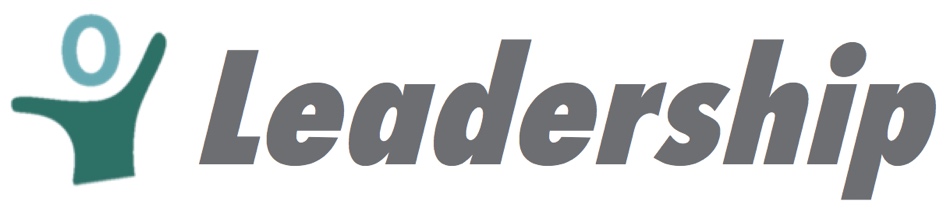 CEELO LEADERSHIP ACADEMY Face-2-Face Meeting – Timed Agenda1025 Thomas Jefferson Street, NW, Suite 700W | Washington, DC 20007TUESDAY – January 8, 2019WEDNESDAY – January 9, 2019THURSDAY – January 10, 2019Time LeadTopicDesired ResultsNotes12:00Coaches & ImplementersCoaches Lunch Develop expectations for the academy to include in-State Meeting plans and JEP follow-up.Discuss coaching model and expectations for Cohort 52:00Lori/JanaPost-academy in state meetings and Next StepsDiscuss plan for the in-state meetings to include budget items of travel, consultants, & next steps.3:00CoachesFinal Group Coaching SessionProvide coaching & mentoring of fellows in small group settings re: their leadership development and last minute questions on presentations.3:30CoachesIndividual Coaching SessionsProvide coaching & mentoring of fellows individually.  4:45AllRegroup – Preparation for Wednesday-ThursdayExplain expectations for Wednesday’s meeting.5:00AdjournFellows Dine on OwnTime LeadTopicDesired ResultsNotes8:30JanaCheck-in and WelcomeProvide time for reflection and preparation for the day.9:00TracyMapping Your Leadership JourneyFellows to reflect upon their own leadership journey to include how equity issues have impacted their leadership path. 9:45JanaSet up for Fellow Presentations – Order DrawFellows share the progress and learning from the academy, including individual leadership insights from their job embedded projects, successes and challenges, & impact of academy on advancing ECE policy.10:00Fellow 1Final PresentationFellows share the progress and learning from the academy, including individual leadership insights from their job embedded projects, successes and challenges, & impact of academy on advancing ECE policy.10:30Break10:45Fellow 2Final PresentationFellows share the progress and learning from the academy, including individual leadership insights from their job embedded projects, successes and challenges, & impact of academy on advancing ECE policy.11:15Fellow 3Final PresentationFellows share the progress and learning from the academy, including individual leadership insights from their job embedded projects, successes and challenges, & impact of academy on advancing ECE policy.11:45Fellow 4Final PresentationFellows share the progress and learning from the academy, including individual leadership insights from their job embedded projects, successes and challenges, & impact of academy on advancing ECE policy.12:15ALLLUNCH1:15Jana -TracyRegroup, Reflect, Refresh1:45Fellow 5Final PresentationFellows share the progress and learning from the academy, including individual leadership insights from their job embedded projects, successes and challenges, & impact of academy on advancing ECE policy.2:15Fellow 6Final PresentationFellows share the progress and learning from the academy, including individual leadership insights from their job embedded projects, successes and challenges, & impact of academy on advancing ECE policy.2:45Fellow 7Final PresentationFellows share the progress and learning from the academy, including individual leadership insights from their job embedded projects, successes and challenges, & impact of academy on advancing ECE policy.3:15TracyPhone Conferences – Roundtable or PDG-B5Provide a connection to equity issues by visiting the National Museum of African American History & Culture (if open). 5:30AllTravel to Dinner in NW6:00AllEvening Celebration at Martella HomeCelebration and networking with coaches & staff on a successful leadership academy.Time LeadTopicTopicDesired ResultsDesired ResultsNotes9:00Jana - AllJana - AllCheck-in Regroup, Reflect, RefreshProvide time for reflection and preparation for the day.10:00Fellow 8Fellow 8Final PresentationFellows share the progress and learning from the academy, including individual leadership insights from their job embedded projects, successes and challenges, & impact of academy on advancing ECE policy.10:30Fellow 9Fellow 9Final PresentationFellows share the progress and learning from the academy, including individual leadership insights from their job embedded projects, successes and challenges, & impact of academy on advancing ECE policy.11:00BreakBreak11:15Fellow 10Fellow 10Final PresentationFellows share the progress and learning from the academy, including individual leadership insights from their job embedded projects, successes and challenges, & impact of academy on advancing ECE policy.11:45Lunch Lunch Get lunch and set up for working lunch – discussion and reflections Networking with coaches and CEELO Staff.1:00Lori-Jana – Tracy - AllLori-Jana – Tracy - AllWhat’s Next?  In-state meetings and other leadership opportunities. Action Commitments and closeout celebration.Review next steps for in-state meeting proposals, action commitments for continued growth & celebration.2:15BreakBreak2:30Tracy- AllTracy- AllLeadership Pathways – Panel Discussion with Shannon Christian and Chrisanne GaylDiscussion from ECE leaders on their leadership journey.  Q&A on successes & challenges along the way.4:00ALLALLADJOURN